Evaluate a database against the specified user needThe software that I have used to create a database is Microsoft Access 2010, and by using this software I have been able to create a database containing different types of tables, queries, forms, and even macros.Microsoft Access can be used for manipulating data, being able to manage data in various ways. You can create databases using tables, being able to import and export data into them. With tables you are able to add fields, have a primary key, and setting data types for certain fields that you want to fill in, then choose to sort, filter or group information. You are able to create forms or queries with Microsoft Access using information held in your database, for example in the database it could contain personal details such as an address, postal code, phone numbers (and obviously a primary key), which all can be used for making a query, sorting out and taking specific people that you wish to only show up in one table, and by doing this you would need to use the tables t create relationships between them.In this unit I have been asked to create a database based on flight system containing tables that consist of having passenger details along with payment, booking and flight details and also airline details. On the left is an image showing all of those tables that have been created for the flight system. What also has been created are forms, queries and a report for the flight system, as mentioned above not only can you create tables in a database but you can also create all of the above from the information that are in the tables you have filled in.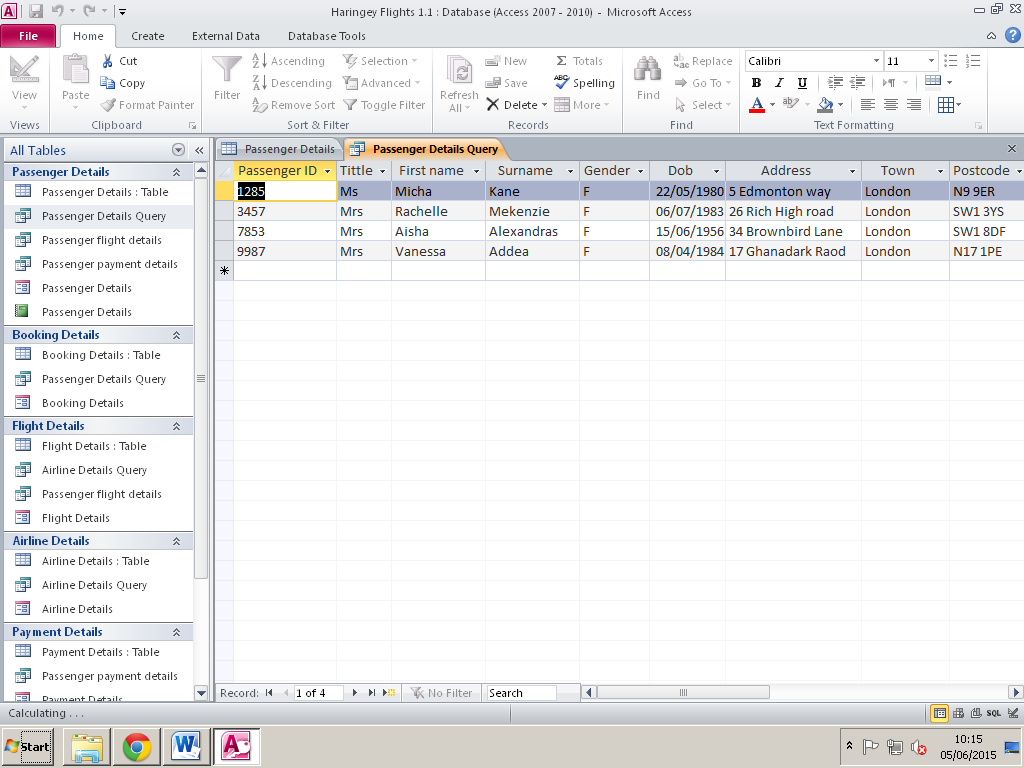 Because I have been asked to only produce a flight system containing all in the image, this means that the flight system has some limitations. For example there isn’t much that I can do or produce with the database apart from the above. One thing that I could have created using the information in the created tables is to produce graphs for the database, but due to the fact that it wasn’t necessarily presented to me that I had to create one, this is something that I could have done but wasn’t needed to be done whilst working on the database. Also the database has got quite a boring interface. With making a database (and especially for a flight system where it has to be professional) everything has to look professional enough to be used in a company, and for it to be taken seriously, for example you can’t have a database that is all colourful as it may be too bright or too dull, or even too childish looking, therefore by having a basic-looking database it would be best so that company users are able to get around the database easily. Lastly the most frequent thing I can only do in the database is create a query. For example, there are only so many times that you can create a query in a database, linking up all tables together and creating relationships. Having two or three queries should only be necessary.Overall, the database does meet user requirements as what was asked to be done was to create a flight system for Haringey, displaying passenger details, booking details and other types of information. The database includes tables for all the details provided, and with that queries and forms were able to be made for customers to use and fill in, therefore making it a valid and reliable database.